2. ProvfiskeAmbitionen med denna översikt är att åskådliggöra myndigheternas gigantiska skafferi av miljödata om vatten och fiskevård. Fokus för beskrivningen är Dalarna och Säters kommun men för besökare med andra preferenser går det utmärkt att byta ut dessa geografiska platser mot andra.I kommunen finns (minst) sju FVOF:ar som, förutom Säters FVOF, omfattar Gustafs, St Skedvi och Silvberg (med en mindre del i Borlänge) samt Milsbosjöarna (merparten inom Borlänge och en mindre del i Säter), Ryggen (i Säter, Hedemora och Falun) och Fjägeråsen (merparten inom Hedemora och en mindre del i Säter). De fyra första är de klart största FVOF:arna.Tre datavärdar (administratörer av inrapporterade provresultat) är centrala för miljöövervakningen: Institutionen för vatten och miljö, IVM (vattenkemi), Institutionen för akvatiska resurser (el- och nätprovfisket) och Vatteninformationssystem Sverige, VISS (sammanställer vattendata från flera rapportörer). VISS kommenteras under delområdet: 3. Vattenvård.Det kan tyckas frestande att direkt hänvisa till VISS som kopplar samman källdata från flera datavärdar. Men det är ingen tillfällighet att VISS återfinns sist bland delområdena. För att förstå de bakomliggande syftena med provtagningarna är det en fördel att också ta del av strategierna bakom kunskapsinsamlingen.Med detta sagt önskar Säters FVOF alla besökare välkommen till en inspirerande upptäcktsfärd.Instutitionen för akvatiska resurser (tidigare Sötvattenslaboratoriet) ansvarar för datainsamling om nätprovfiske (NORS – NatiOnellt Register över Sjöprovfisken) tillika elprovfiske (SERS – Svenskt ElfiskeRegiSter), det senare sköts från lokalkontoret i Örebro. Instutitionen, som tidigare sorterade under Fiskeriverket (numera HaV), har sedan 2011-07-01 SLU som huvudman.För statistik om elprovfiske i vattendrag klicka här. 1) Välj vattendistrikt (Bottenhavet), 2) välj huvudavrinningsområde (53 Dalälven), 3) välj län (Dalarna) och 4) kommun (Säter). Därefter väljs önskat vattendrag (ett begränsat urval per söktillfälle gör sökningen snabbare) och lokal.Av de variabler som sedan visas i rutans vänstra sida är Artförekomst, Fångst (antal individer/100 m2) per elfisketillfälle och Provfiskedata av mer allmännyttigt intresse. Sammanställningen nedan visar vattendrag i Säters kommun som är elprovfiskade.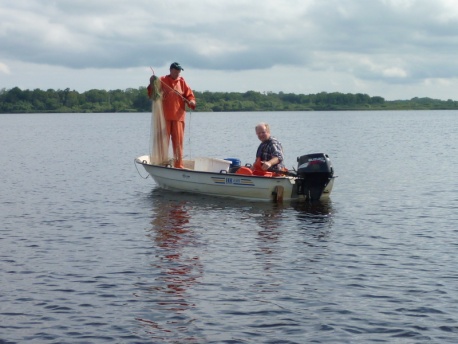 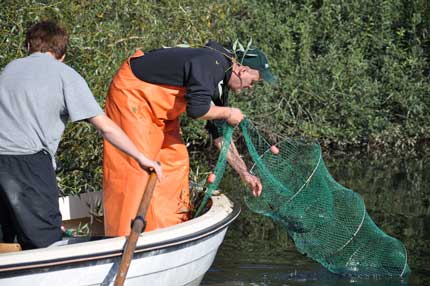 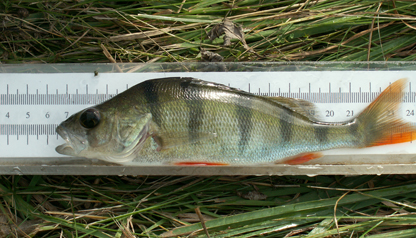 El- och nätprovfiske (SERS och NORS)Resultat från provfisket ligger till grund för fiskevårdande åtgärder som t ex kalkning, byggande av fiskvägar och biotoprestaurering, liksom miljö- och resursövervakningar som sker av länsstyrelser och Havs- och Vattenmyndigheten (HaV). Resultaten, åtkomliga via databaser, används också som forskningsunderlag och referensdata.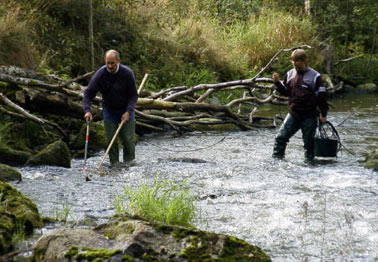 Namn på vattendragPlatsbeskrivningGPS-koordinaterFVO/förvaltareAnstaånVäg 266X669495 – Y150622St SkedviBjörkbäckenLokalnamn saknasX668380 – Y149253SäterBäck från SilvbergssjönUppströms vägX669436 – Y148930GustafsBäck från HyttdammKurvanX668450 – Y149559SäterFiskbäcksånNedströms vägX668070 – Y149215SäterGessånLokalnamn saknasX668675 – Y149800SäterGruvsjöbäckenUppströms HyttdammenX668356 – Y149516BergvikHyttbäckenNedströms kvarnbronX669642 – Y149225Säter45 m nedströms dammenX669567 – Y149177200 m nedströms dammenX669548 – Y149166JönshytteånNedreX669065 – Y149365SäterÖvreX669075 – Y149290KvarnsjöbäckenLokalnamn saknasX671215 – Y151010St SkedviLjusterånKonsthjuletX669287 – Y149773SäterNorddalskvarnenX669420 – Y149626MyggtjärnsbäckenUppströms BjörshyttsjönX668532 – Y149630SäterNyängsånArkhyttanX670247 – Y150455St SkedviFör statistik om nätprovfiske i sjöar klicka här. Gör motsvarande sökning som för elprovfisket ovan. Variabler som Fångst per provfiske, Fångst medel sjö och Fångst grunddata är av mer allmännyttigt intresse.Sammanställningen nedan visar sjöar i Säters kommun som är nätprovfiskade.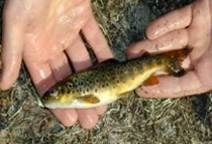 SjönamnProvfiskeårGPS-koordinaterFVO/förvaltareBjörkljustern1993, 1996X668907 – Y146636GustafsDammsjön2009X669457 – Y149129GustafsKällarbosjön2008X669082 – Y148761GustafsMossbysjön2009X669563 – Y148948GustafsNedre Milsbosjön2007X670202 – Y149006MilsboRasjön2010X670047 – Y149516St SkedviSimshyttsjön2000X669143 – Y149333SäterSilvbergssjön2009X669265 – Y148779Gustafs